NO. 69 JOURNALof theHOUSE OF REPRESENTATIVESof theSTATE OF SOUTH CAROLINA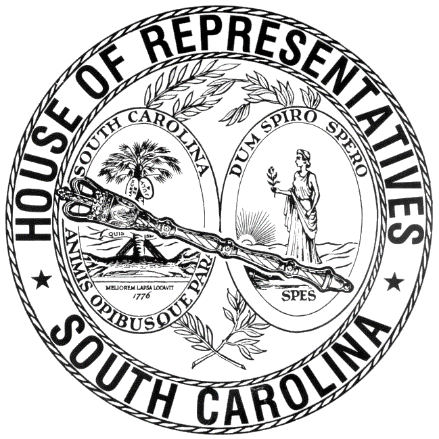 REGULAR SESSION BEGINNING TUESDAY, JANUARY 12, 2021 ________WEDNESDAY, DECEMBER 1, 2021(STATEWIDE SESSION)Indicates Matter StrickenIndicates New MatterThe House assembled at 2:00 p.m.Deliberations were opened with prayer by Rev. Charles E. Seastrunk, Jr., as follows:	Our thought for today is from James 4:8: “Come near to God and He will come near you.”	Let us pray. We give You thanks and praise for all Your mercies that You have provided for these people. We pray for Your continued guidance as we come together seeking answers that will be good for all  we serve. Bless our defenders of freedom and first responders as they give of their lives for our sake. Bless each of these Representatives and staff as they go about the work to be done. Look in favor on our World, Nation, President, State, Governor, Speaker, staff, and all who give of their time and effort to this great causes. Heal the wounds, those seen and those hidden, of our women and men who sacrifice for our freedom. Lord, in Your Mercy, hear our prayers. Amen. Pursuant to Rule 6.3, the House of Representatives was led in the Pledge of Allegiance to the Flag of the United States of America by the SPEAKER PRO TEMPORE.After corrections to the Journal of the proceedings of Tuesday, June 29, the SPEAKER PRO TEMPORE ordered it confirmed.MOTION ADOPTEDRep. JORDAN moved that when the House adjourns, it adjourn in memory of Senator Hugh Leatherman, which was agreed to.SILENT PRAYERThe House stood in silent prayer for Representative Weston Newton. SILENT PRAYERThe House stood in silent prayer for the family and friends of Senator Hugh Leatherman. SPEAKER IN CHAIRMESSAGE FROM THE SENATEThe following was received:Columbia, S.C., June 29, 2021Mr. Speaker and Members of the House:The Senate respectfully informs your Honorable Body that it has overridden the Veto by the Governor on R. 116, H. 4001, by a vote of 39 to 4.	Veto 1 - Department of Education, Part IB, Section 1, Page 294, Proviso 1.90, SDE: Reserve SuspensionVery Respectfully,President  Received as information.MESSAGE FROM THE SENATEThe following was received:Columbia, S.C., June 29, 2021Mr. Speaker and Members of the House:The Senate respectfully informs your Honorable Body that it has overridden the Veto by the Governor on R. 116, H. 4001, by a vote of 41 to 2.	Veto 4 - Department of Health and Human Services, Part 1B, Section 33, Page 352, Proviso 33.24, DHHS: Personal Emergency Response System Very Respectfully,President  Received as information.MESSAGE FROM THE SENATEThe following was received:Columbia, S.C., June 29, 2021Mr. Speaker and Members of the House:The Senate respectfully informs your Honorable Body that it has overridden the Veto by the Governor on R. 116, H. 4001, by a vote of 36 to 7.	Veto 5 - Department of Health and Environmental Control, Part 1B, Section 34, Page 363, Proviso 34.52, DHEC: Hazardous Waste Fund County Account Very Respectfully,President  Received as information.MESSAGE FROM THE SENATEThe following was received:Columbia, S.C., June 29, 2021Mr. Speaker and Members of the House:The Senate respectfully informs your Honorable Body that it has overridden the Veto by the Governor on R. 116, H. 4001, by a vote of 33 to 9.	Veto 7 - Department of Revenue, Part IB, Section 109, Page 462, Proviso 109.12, DOR: Food Manufacturing Equipment Very Respectfully,President  Received as information.MESSAGE FROM THE SENATEThe following was received:Columbia, S.C., June 29, 2021Mr. Speaker and Members of the House:The Senate respectfully informs your Honorable Body that it has overridden the Veto by the Governor on R. 116, H. 4001, by a vote of 35 to 8.	Veto 9 - Statewide Revenue, Part IB, Section 118, Page 531, Proviso 118.18, SR: Subsection (B)(72) – $800,000 Very Respectfully,President  Received as information.MESSAGE FROM THE SENATEThe following was received:Columbia, S.C., June 29, 2021Mr. Speaker and Members of the House:The Senate respectfully informs your Honorable Body that it has overridden the Veto by the Governor on R. 116, H. 4001, by a vote of 36 to 7.	Veto 10 - Statewide Revenue, Part IB, Section 118, Page 531, Proviso 118.18, SR: Subsection (B)(73) – $19,070,851 Very Respectfully,President  Received as information.MESSAGE FROM THE SENATEThe following was received:Columbia, S.C., June 29, 2021Mr. Speaker and Members of the House:The Senate respectfully informs your Honorable Body that it has overridden the Veto by the Governor on R. 116, H. 4001, by a vote of 38 to 5.	Veto 11 - Statewide Revenue, Part IB, Section 118, Page 531, Proviso 118.18, SR: Subsection (B)(74) – $18,963,263 Very Respectfully,President  Received as information.MESSAGE FROM THE SENATEThe following was received:Columbia, S.C., June 29, 2021Mr. Speaker and Members of the House:The Senate respectfully informs your Honorable Body that it has overridden the Veto by the Governor on R. 116, H. 4001, by a vote of 38 to 5.	Veto 12 - Statewide Revenue, Part IB, Section 118, Page 531, Proviso 118.18, SR: Subsection (B)(75) – $6,548,300 Very Respectfully,President  Received as information.MESSAGE FROM THE SENATEThe following was received:Columbia, S.C., June 29, 2021Mr. Speaker and Members of the House:The Senate respectfully informs your Honorable Body that it has overridden the Veto by the Governor on R. 116, H. 4001, by a vote of 38 to 5.	Veto 13 - Statewide Revenue, Part IB, Section 118, Page 531, Proviso 118.18, SR: Subsection (B)(76) – $12,920,000 Very Respectfully,President  Received as information.MESSAGE FROM THE SENATEThe following was received:Columbia, S.C., June 29, 2021Mr. Speaker and Members of the House:The Senate respectfully informs your Honorable Body that it has overridden the Veto by the Governor on R. 116, H. 4001, by a vote of 38 to 5.	Veto 14 - Statewide Revenue, Part IB, Section 118, Page 531, Proviso 118.18, SR: Subsection (B)(77) – $94,243,600 Very Respectfully,President  Received as information.COMMUNICATIONThe following was received:State of South CarolinaOffice of the GovernorColumbia, S.C., October 29, 2021Mr. Speaker and Members of the House of Representatives:	I am transmitting herewith an appointment for confirmation. This appointment is made with advice and consent of the 5th Congressional District Legislative Delegation and is therefore submitted for your consideration. STATEWIDE APPOINTMENTState Board for Technical and Comprehensive EducationTerm Commencing: 07/1/2019Term Expiring: 07/1/2025Seat: 5th Congressional DistrictVice: SelfMr. Ralph A. Odom, Jr.877 Hillcroft PlaceRock Hill, South Carolina 29732-2032Yours very truly,Henry McMasterGovernor	Referred to the Fifth Congressional Legisltive DelegationCOMMUNICATIONThe following was received:State of South CarolinaOffice of the GovernorColumbia, S.C., October 6, 2021Mr. Speaker and Members of the House of Representatives:	I am transmitting herewith an appointment for confirmation. This appointment is made with advice and consent of the 2nd Congressional District Legislative Delegation and is therefore submitted for your consideration. STATEWIDE APPOINTMENTState Board for Technical and Comprehensive EducationTerm Commencing: 07/1/2020Term Expiring: 07/1/2026Seat: 2nd Congressional DistrictVice: Robert E. BarnettMr. William H. Floyd III129 Forbidden LaneLexington, South Carolina 29072-9331Yours very truly,Henry McMasterGovernor	Referred to the Second Congressional Legisltive DelegationCOMMUNICATIONThe following was received:State of South CarolinaOffice of the GovernorColumbia, S.C., October 6, 2021Mr. Speaker and Members of the House of Representatives:	I am transmitting herewith an appointment for confirmation. This appointment is made with advice and consent of the 2nd Congressional District Legislative Delegation and is therefore submitted for your consideration. STATEWIDE APPOINTMENTState Board for Technical and Comprehensive EducationTerm Commencing: 02/15/2022Term Expiring: 02/15/2026Seat: 2nd Congressional DistrictVice: SelfMr. William B. Dukes523 Carol LaneChapin, South Carolina 29036Yours very truly,Henry McMasterGovernor	Referred to the Second Congressional Legisltive DelegationREPORT OF STANDING COMMITTEERep. MURPHY, from the Committee on Judiciary, submitted a favorable report with amendments on:H. 4493 -- Reps. Lucas and Murphy: A BILL TO AMEND SECTION 1-1-715, CODE OF LAWS OF SOUTH CAROLINA, 1976, RELATING TO ADOPTION OF THE UNITED STATES CENSUS, SO AS TO ADOPT THE UNITED STATES CENSUS OF 2020 AS OFFICIAL; BY ADDING SECTION 2-1-45 SO AS TO ESTABLISH ELECTION DISTRICTS FROM WHICH THE MEMBERS OF THE HOUSE OF REPRESENTATIVES ARE ELECTED BEGINNING WITH THE 2022 GENERAL ELECTION; AND TO REPEAL SECTION 2-1-35 RELATING TO ELECTION DISTRICTS FROM WHICH MEMBERS OF THE HOUSE OF REPRESENTATIVES WERE FORMERLY ELECTED.Ordered for consideration tomorrow.HOUSE RESOLUTIONThe following was introduced:H. 4623 -- Rep. Rutherford: A HOUSE RESOLUTION TO EXPRESS THE PROFOUND SORROW OF THE MEMBERS OF THE SOUTH CAROLINA HOUSE OF REPRESENTATIVES UPON THE PASSING OF CHAPLAIN BILLIE LEE BRIGHT II OF COLUMBIA, TO CELEBRATE HIS LIFE, AND TO EXTEND THE DEEPEST SYMPATHY TO HIS FAMILY AND MANY FRIENDS.The Resolution was adopted.HOUSE RESOLUTIONThe following was introduced:H. 4624 -- Rep. Rutherford: A HOUSE RESOLUTION TO EXPRESS THE PROFOUND SORROW OF THE SOUTH CAROLINA HOUSE OF REPRESENTATIVES UPON THE PASSING OF LUCY LEE HALL GAINEY OF COLUMBIA AND TO EXTEND THE DEEPEST SYMPATHY TO HER FAMILY AND MANY FRIENDS.The Resolution was adopted.HOUSE RESOLUTIONThe following was introduced:H. 4625 -- Rep. Rutherford: A HOUSE RESOLUTION TO EXPRESS PROFOUND SORROW UPON THE PASSING OF DR. MARIANNA WHITE DAVIS, TO CELEBRATE HER LIFE AND ACHIEVEMENTS, AND TO EXTEND THE DEEPEST SYMPATHY TO HER FAMILY AND MANY FRIENDS.The Resolution was adopted.HOUSE RESOLUTIONThe following was introduced:H. 4626 -- Rep. Rutherford: A HOUSE RESOLUTION TO EXPRESS PROFOUND SORROW UPON THE PASSING OF ESSIE LEE KING OF GEORGIA AND TO EXTEND THE DEEPEST SYMPATHY TO HER FAMILY AND MANY FRIENDS.The Resolution was adopted.HOUSE RESOLUTIONThe following was introduced:H. 4627 -- Reps. Murphy, Kimmons, Gatch, Bennett, Jefferson, Pendarvis and Tedder: A HOUSE RESOLUTION TO CONGRATULATE VERGIL A. DEAS OF SUMMERVILLE UPON THE OCCASION OF HIS RETIREMENT AS FAMILY COURT FIRST ASSISTANT SOLICITOR FOR THE FIRST  CIRCUIT SOLICITOR'S OFFICE, TO COMMEND HIM FOR HIS TWENTY-THREE YEARS OF DEDICATED SERVICE, AND TO WISH HIM MUCH CONTINUED SUCCESS AND FULFILLMENT IN THE YEARS AHEAD.The Resolution was adopted.HOUSE RESOLUTIONThe following was introduced:H. 4628 -- Reps. Jordan, Weeks, Bernstein, Bamberg, Calhoon, Caskey, Collins, Rutherford, G. M. Smith and Stavrinakis: A HOUSE RESOLUTION TO RECOGNIZE AND COMMEND LINDSEY WITCHER FOR HER EXCELLENT WORK WITH NIC SOUTH CAROLINA, WHO HAS COORDINATED, REWRITTEN, AND IMPLEMENTED THE NEW ETHICS FILING SYSTEM FOR THE STATE OF SOUTH CAROLINA.The Resolution was adopted.HOUSE RESOLUTIONThe following was introduced:H. 4629 -- Reps. Forrest, Alexander, Allison, Anderson, Atkinson, Bailey, Ballentine, Bamberg, Bannister, Bennett, Bernstein, Blackwell, Bradley, Brawley, Brittain, Bryant, Burns, Bustos, Calhoon, Carter, Caskey, Chumley, Clyburn, Cobb-Hunter, Cogswell, Collins, B. Cox, W. Cox, Crawford, Dabney, Daning, Davis, Dillard, Elliott, Erickson, Felder, Finlay, Fry, Gagnon, Garvin, Gatch, Gilliam, Gilliard, Govan, Haddon, Hardee, Hart, Hayes, Henderson-Myers, Henegan, Herbkersman, Hewitt, Hill, Hiott, Hixon, Hosey, Howard, Huggins, Hyde, Jefferson, J. E. Johnson, J. L. Johnson, K. O. Johnson, Jones, Jordan, Kimmons, King, Kirby, Ligon, Long, Lowe, Lucas, Magnuson, Martin, Matthews, May, McCabe, McCravy, McDaniel, McGarry, McGinnis, McKnight, J. Moore, T. Moore, Morgan, D. C. Moss, V. S. Moss, Murphy, Murray, B. Newton, W. Newton, Nutt, Oremus, Ott, Parks, Pendarvis, Pope, Rivers, Robinson, Rose, Rutherford, Sandifer, Simrill, G. M. Smith, G. R. Smith, M. M. Smith, Stavrinakis, Stringer, Taylor, Tedder, Thayer, Thigpen, Trantham, Weeks, West, Wetmore, Wheeler, White, Whitmire, R. Williams, S. Williams, Willis, Wooten and Yow: A HOUSE RESOLUTION TO CONGRATULATE JOHN DANIEL HARMON, SR., OF SALUDA COUNTY ON THE OCCASION OF HIS RECENT ONE HUNDRED SECOND BIRTHDAY AND TO WISH HIM MUCH HAPPINESS IN THE DAYS AHEAD.The Resolution was adopted.HOUSE RESOLUTIONThe following was introduced:H. 4630 -- Reps. Forrest, Alexander, Allison, Anderson, Atkinson, Bailey, Ballentine, Bamberg, Bannister, Bennett, Bernstein, Blackwell, Bradley, Brawley, Brittain, Bryant, Burns, Bustos, Calhoon, Carter, Caskey, Chumley, Clyburn, Cobb-Hunter, Cogswell, Collins, B. Cox, W. Cox, Crawford, Dabney, Daning, Davis, Dillard, Elliott, Erickson, Felder, Finlay, Fry, Gagnon, Garvin, Gatch, Gilliam, Gilliard, Govan, Haddon, Hardee, Hart, Hayes, Henderson-Myers, Henegan, Herbkersman, Hewitt, Hill, Hiott, Hixon, Hosey, Howard, Huggins, Hyde, Jefferson, J. E. Johnson, J. L. Johnson, K. O. Johnson, Jones, Jordan, Kimmons, King, Kirby, Ligon, Long, Lowe, Lucas, Magnuson, Martin, Matthews, May, McCabe, McCravy, McDaniel, McGarry, McGinnis, McKnight, J. Moore, T. Moore, Morgan, D. C. Moss, V. S. Moss, Murphy, Murray, B. Newton, W. Newton, Nutt, Oremus, Ott, Parks, Pendarvis, Pope, Rivers, Robinson, Rose, Rutherford, Sandifer, Simrill, G. M. Smith, G. R. Smith, M. M. Smith, Stavrinakis, Stringer, Taylor, Tedder, Thayer, Thigpen, Trantham, Weeks, West, Wetmore, Wheeler, White, Whitmire, R. Williams, S. Williams, Willis, Wooten and Yow: A HOUSE RESOLUTION TO SALUTE THE BATESBURG-LEESVILLE HIGH SCHOOL MARCHING BAND, BAND DIRECTOR, AND SCHOOL OFFICIALS FOR A SENSATIONAL SEASON AND TO CONGRATULATE THEM ON WINNING THE 2021 SOUTH CAROLINA BAND DIRECTORS ASSOCIATION CLASS A STATE CHAMPIONSHIP TITLE ON SATURDAY, OCTOBER 30, 2021.The Resolution was adopted.HOUSE RESOLUTIONThe following was introduced:H. 4631 -- Reps. Forrest, Alexander, Allison, Anderson, Atkinson, Bailey, Ballentine, Bamberg, Bannister, Bennett, Bernstein, Blackwell, Bradley, Brawley, Brittain, Bryant, Burns, Bustos, Calhoon, Carter, Caskey, Chumley, Clyburn, Cobb-Hunter, Cogswell, Collins, B. Cox, W. Cox, Crawford, Dabney, Daning, Davis, Dillard, Elliott, Erickson, Felder, Finlay, Fry, Gagnon, Garvin, Gatch, Gilliam, Gilliard, Govan, Haddon, Hardee, Hart, Hayes, Henderson-Myers, Henegan, Herbkersman, Hewitt, Hill, Hiott, Hixon, Hosey, Howard, Huggins, Hyde, Jefferson, J. E. Johnson, J. L. Johnson, K. O. Johnson, Jones, Jordan, Kimmons, King, Kirby, Ligon, Long, Lowe, Lucas, Magnuson, Martin, Matthews, May, McCabe, McCravy, McDaniel, McGarry, McGinnis, McKnight, J. Moore, T. Moore, Morgan, D. C. Moss, V. S. Moss, Murphy, Murray, B. Newton, W. Newton, Nutt, Oremus, Ott, Parks, Pendarvis, Pope, Rivers, Robinson, Rose, Rutherford, Sandifer, Simrill, G. M. Smith, G. R. Smith, M. M. Smith, Stavrinakis, Stringer, Taylor, Tedder, Thayer, Thigpen, Trantham, Weeks, West, Wetmore, Wheeler, White, Whitmire, R. Williams, S. Williams, Willis, Wooten and Yow: A HOUSE RESOLUTION TO HONOR JAMES E. "WIZ" WISZOWATY OF BATESBURG-LEESVILLE, A SEASONED VETERAN OF THE RESTAURANT AND HOSPITALITY INDUSTRY, ON THE OCCASION OF HIS RETIREMENT, TO EXPRESS SINCERE APPRECIATION FOR HIS SIGNIFICANT CONTRIBUTIONS TO HIS COMMUNITY, AND TO WISH HIM MUCH JOY AND FULFILLMENT IN THE DAYS TO COME.The Resolution was adopted.HOUSE RESOLUTIONThe following was introduced:H. 4632 -- Reps. G. M. Smith, Weeks, Alexander, Allison, Anderson, Atkinson, Bailey, Ballentine, Bamberg, Bannister, Bennett, Bernstein, Blackwell, Bradley, Brawley, Brittain, Bryant, Burns, Bustos, Calhoon, Carter, Caskey, Chumley, Clyburn, Cobb-Hunter, Cogswell, Collins, B. Cox, W. Cox, Crawford, Dabney, Daning, Davis, Dillard, Elliott, Erickson, Felder, Finlay, Forrest, Fry, Gagnon, Garvin, Gatch, Gilliam, Gilliard, Govan, Haddon, Hardee, Hart, Hayes, Henderson-Myers, Henegan, Herbkersman, Hewitt, Hill, Hiott, Hixon, Hosey, Howard, Huggins, Hyde, Jefferson, J. E. Johnson, J. L. Johnson, K. O. Johnson, Jones, Jordan, Kimmons, King, Kirby, Ligon, Long, Lowe, Lucas, Magnuson, Martin, Matthews, May, McCabe, McCravy, McDaniel, McGarry, McGinnis, McKnight, J. Moore, T. Moore, Morgan, D. C. Moss, V. S. Moss, Murphy, Murray, B. Newton, W. Newton, Nutt, Oremus, Ott, Parks, Pendarvis, Pope, Rivers, Robinson, Rose, Rutherford, Sandifer, Simrill, G. R. Smith, M. M. Smith, Stavrinakis, Stringer, Taylor, Tedder, Thayer, Thigpen, Trantham, West, Wetmore, Wheeler, White, Whitmire, R. Williams, S. Williams, Willis, Wooten and Yow: A HOUSE RESOLUTION TO CONGRATULATE UNITED STATES AIR FORCE CHIEF MASTER SERGEANT ISAAC M. CARR UPON HIS NEW ROLE AS THE FOURTEENTH SOUTH CAROLINA AIR NATIONAL GUARD STATE COMMAND CHIEF, TO COMMEND HIM FOR HIS MANY YEARS OF SERVICE TO THE STATE OF SOUTH CAROLINA, AND TO EXTEND BEST WISHES FOR MUCH SUCCESS IN THE DAYS AHEAD.The Resolution was adopted.HOUSE RESOLUTIONThe following was introduced:H. 4633 -- Reps. Finlay, Alexander, Allison, Anderson, Atkinson, Bailey, Ballentine, Bamberg, Bannister, Bennett, Bernstein, Blackwell, Bradley, Brawley, Brittain, Bryant, Burns, Bustos, Calhoon, Carter, Caskey, Chumley, Clyburn, Cobb-Hunter, Cogswell, Collins, B. Cox, W. Cox, Crawford, Dabney, Daning, Davis, Dillard, Elliott, Erickson, Felder, Forrest, Fry, Gagnon, Garvin, Gatch, Gilliam, Gilliard, Govan, Haddon, Hardee, Hart, Hayes, Henderson-Myers, Henegan, Herbkersman, Hewitt, Hill, Hiott, Hixon, Hosey, Howard, Huggins, Hyde, Jefferson, J. E. Johnson, J. L. Johnson, K. O. Johnson, Jones, Jordan, Kimmons, King, Kirby, Ligon, Long, Lowe, Lucas, Magnuson, Martin, Matthews, May, McCabe, McCravy, McDaniel, McGarry, McGinnis, McKnight, J. Moore, T. Moore, Morgan, D. C. Moss, V. S. Moss, Murphy, Murray, B. Newton, W. Newton, Nutt, Oremus, Ott, Parks, Pendarvis, Pope, Rivers, Robinson, Rose, Rutherford, Sandifer, Simrill, G. M. Smith, G. R. Smith, M. M. Smith, Stavrinakis, Stringer, Taylor, Tedder, Thayer, Thigpen, Trantham, Weeks, West, Wetmore, Wheeler, White, Whitmire, R. Williams, S. Williams, Willis, Wooten and Yow: A HOUSE RESOLUTION TO CONGRATULATE RICHARD L. PEARCE, LEGAL COUNSEL TO THE SOUTH CAROLINA HOUSE CLERK, ON RECEIVING THE PRESTIGIOUS LEGISLATIVE STAFF ACHIEVEMENT AWARD FOR 2021, PRESENTED BY THE NATIONAL CONFERENCE OF STATE LEGISLATURES' RESEARCH, EDITORIAL, LEGAL AND COMMITTEE STAFF ASSOCIATION.Whereas, the members of the South Carolina House of Representatives are delighted and proud to learn that our own Richard Pearce, Legal Counsel to the South Carolina House Clerk, has won the highly coveted Legislative Staff Achievement Award for 2021, conferred by the Research, Editorial, Legal and Committee Staff Association (RELACS) of the National Conference of State Legislatures (NCSL); andWhereas, a Legislative Staff Achievement Award is granted to legislative staff who have demonstrated excellence in supporting the work of a state legislature and in strengthening the legislative institution, excellence being defined as “top-quality,” “distinctive,” “of merit,” “outstanding,” “first-class,” or “expert.” The award carries added meaning in that it is bestowed by the recipient’s peers through each of the staff professional associations of the National Conference of State Legislatures; andWhereas, a resident of Aiken, Richard Pearce has served for six years as Legal Counsel to the House Clerk. In addition to his duties assisting the House Clerk, Richard works tirelessly with those House members who seek him out to make use of his legal acumen, research and writing skills, and formidable organizational abilities in helping them succeed in their representational functions. In nominating him for this prestigious award, Representative Cal Forrest declared he is adept at creating “word pictures that boil down complex legislative issues in a very comprehensible and useful manner.” His engagement with NCSL has included participating in webinars and other training and, most recently, serving as a guest on NCSL’s Our American States podcast to discuss representative democracy during the American Revolution; andWhereas, after a decade-plus in private practice, a decade-plus in criminal prosecution, and six years in local government administration, Richard discovered that the newly created position of Legal Counsel to the House Clerk would offer him endless opportunities for the pure practice of law. He is adept at practical problem solving and endeavors to help members make a positive impact on the lives of South Carolinians. In performing all of his duties, Richard exercises the qualities of willingness, readiness, and courtesy, virtues that have won for him the respect and affection of those for whom and with whom he works. As he goes about his duties, Richard makes plain that he understands the words duty and loyalty in their larger context and in their nobler adjuration: to listen quietly, counsel wisely, and keep confidences; andWhereas, further, this master storyteller has had numerous opportunities to sit with South Carolinians and hear their stories—funny, interesting, poignant, inspirational, and educational—and then take away valuable life lessons that have served him well. The story well told has been a lifelong quest for him, and he has a vast repertoire of great stories his friends relish tapping into, whether over a fascinating lunch outing or a newly acquired bottle of bourbon he so graciously shares; andWhereas, Richard finds strength for his labors in the loving support of his “happy and hilarious” family: his lovely and talented wife, Cindy, and their daughter, Mel; andWhereas, the House of Representatives is grateful for the consistent commitment and excellence that makes Richard Pearce an exemplar of the high calling that is public service. Speaking on behalf of his many friends among the members, officers, and employees of the House of Representatives and across agencies in state government, the House takes great pleasure in saluting him on receiving so distinguished an honor as the Legislative Staff Achievement Award. Now, therefore,Be it resolved by the House of Representatives:That the members of the South Carolina House of Representatives, by this resolution, congratulate Richard L. Pearce, Legal Counsel to the South Carolina House Clerk, on receiving the prestigious Legislative Staff Achievement Award for 2021, presented by the National Conference of State Legislatures’ Research, Editorial, Legal and Committee Staff Association.Be it further resolved that a copy of this resolution be presented to Richard L. Pearce.The Resolution was adopted.HOUSE RESOLUTIONThe following was introduced:H. 4634 -- Reps. Allison, Alexander, Anderson, Atkinson, Bailey, Ballentine, Bamberg, Bannister, Bennett, Bernstein, Blackwell, Bradley, Brawley, Brittain, Bryant, Burns, Bustos, Calhoon, Carter, Caskey, Chumley, Clyburn, Cobb-Hunter, Cogswell, Collins, B. Cox, W. Cox, Crawford, Dabney, Daning, Davis, Dillard, Elliott, Erickson, Felder, Finlay, Forrest, Fry, Gagnon, Garvin, Gatch, Gilliam, Gilliard, Govan, Haddon, Hardee, Hart, Hayes, Henderson-Myers, Henegan, Herbkersman, Hewitt, Hill, Hiott, Hixon, Hosey, Howard, Huggins, Hyde, Jefferson, J. E. Johnson, J. L. Johnson, K. O. Johnson, Jones, Jordan, Kimmons, King, Kirby, Ligon, Long, Lowe, Lucas, Magnuson, Martin, Matthews, May, McCabe, McCravy, McDaniel, McGarry, McGinnis, McKnight, J. Moore, T. Moore, Morgan, D. C. Moss, V. S. Moss, Murphy, Murray, B. Newton, W. Newton, Nutt, Oremus, Ott, Parks, Pendarvis, Pope, Rivers, Robinson, Rose, Rutherford, Sandifer, Simrill, G. M. Smith, G. R. Smith, M. M. Smith, Stavrinakis, Stringer, Taylor, Tedder, Thayer, Thigpen, Trantham, Weeks, West, Wetmore, Wheeler, White, Whitmire, R. Williams, S. Williams, Willis, Wooten and Yow: A HOUSE RESOLUTION TO CONGRATULATE STEVE JONES UPON THE OCCASION OF HIS RETIREMENT AS THE GENERAL MANAGER OF SPARTANBURG MEMORIAL AUDITORIUM, TO COMMEND HIM FOR OVER THIRTY-FIVE YEARS OF DEDICATED SERVICE, AND TO WISH HIM MUCH HAPPINESS AND FULFILLMENT IN ALL HIS FUTURE ENDEAVORS.The Resolution was adopted.HOUSE RESOLUTIONThe following was introduced:H. 4635 -- Reps. Allison, Govan, Alexander, Anderson, Atkinson, Bailey, Ballentine, Bamberg, Bannister, Bennett, Bernstein, Blackwell, Bradley, Brawley, Brittain, Bryant, Burns, Bustos, Calhoon, Carter, Caskey, Chumley, Clyburn, Cobb-Hunter, Cogswell, Collins, B. Cox, W. Cox, Crawford, Dabney, Daning, Davis, Dillard, Elliott, Erickson, Felder, Finlay, Forrest, Fry, Gagnon, Garvin, Gatch, Gilliam, Gilliard, Haddon, Hardee, Hart, Hayes, Henderson-Myers, Henegan, Herbkersman, Hewitt, Hill, Hiott, Hixon, Hosey, Howard, Huggins, Hyde, Jefferson, J. E. Johnson, J. L. Johnson, K. O. Johnson, Jones, Jordan, Kimmons, King, Kirby, Ligon, Long, Lowe, Lucas, Magnuson, Martin, Matthews, May, McCabe, McCravy, McDaniel, McGarry, McGinnis, McKnight, J. Moore, T. Moore, Morgan, D. C. Moss, V. S. Moss, Murphy, Murray, B. Newton, W. Newton, Nutt, Oremus, Ott, Parks, Pendarvis, Pope, Rivers, Robinson, Rose, Rutherford, Sandifer, Simrill, G. M. Smith, G. R. Smith, M. M. Smith, Stavrinakis, Stringer, Taylor, Tedder, Thayer, Thigpen, Trantham, Weeks, West, Wetmore, Wheeler, White, Whitmire, R. Williams, S. Williams, Willis, Wooten and Yow: A HOUSE RESOLUTION TO RECOGNIZE, CONGRATULATE, AND HONOR DEBORAH COBLE ROBERTSON ON THE OCCASION OF HER RETIREMENT FROM SOUTH CAROLINA FIRST STEPS, TO COMMEND HER FOR TWENTY-ONE YEARS OF DISTINGUISHED PUBLIC SERVICE TO THE CHILDREN OF SOUTH CAROLINA, AND TO WISH HER MUCH HAPPINESS AND FULFILLMENT IN THE YEARS TO COME.The Resolution was adopted.HOUSE RESOLUTIONThe following was introduced:H. 4636 -- Reps. Allison, Alexander, Anderson, Atkinson, Bailey, Ballentine, Bamberg, Bannister, Bennett, Bernstein, Blackwell, Bradley, Brawley, Brittain, Bryant, Burns, Bustos, Calhoon, Carter, Caskey, Chumley, Clyburn, Cobb-Hunter, Cogswell, Collins, B. Cox, W. Cox, Crawford, Dabney, Daning, Davis, Dillard, Elliott, Erickson, Felder, Finlay, Forrest, Fry, Gagnon, Garvin, Gatch, Gilliam, Gilliard, Govan, Haddon, Hardee, Hart, Hayes, Henderson-Myers, Henegan, Herbkersman, Hewitt, Hill, Hiott, Hixon, Hosey, Howard, Huggins, Hyde, Jefferson, J. E. Johnson, J. L. Johnson, K. O. Johnson, Jones, Jordan, Kimmons, King, Kirby, Ligon, Long, Lowe, Lucas, Magnuson, Martin, Matthews, May, McCabe, McCravy, McDaniel, McGarry, McGinnis, McKnight, J. Moore, T. Moore, Morgan, D. C. Moss, V. S. Moss, Murphy, Murray, B. Newton, W. Newton, Nutt, Oremus, Ott, Parks, Pendarvis, Pope, Rivers, Robinson, Rose, Rutherford, Sandifer, Simrill, G. M. Smith, G. R. Smith, M. M. Smith, Stavrinakis, Stringer, Taylor, Tedder, Thayer, Thigpen, Trantham, Weeks, West, Wetmore, Wheeler, White, Whitmire, R. Williams, S. Williams, Willis, Wooten and Yow: A HOUSE RESOLUTION TO CELEBRATE THE LIFE OF THE LATE MARION FINKE FEINSTEIN, FOUNDER OF MISS MARION'S SCHOOL OF DANCE, TO CONGRATULATE HER FAMILY ON THE NAMING OF A STREET IN SPARTANBURG IN HONOR OF THE CITY'S BELOVED MISS MARION, AND TO APPLAUD MISS MARION'S SCHOOL OF DANCE ON THE OCCASION OF ITS SEVENTY-FIFTH ANNIVERSARY.The Resolution was adopted.HOUSE RESOLUTIONThe following was introduced:H. 4637 -- Reps. Allison, Alexander, Anderson, Atkinson, Bailey, Ballentine, Bamberg, Bannister, Bennett, Bernstein, Blackwell, Bradley, Brawley, Brittain, Bryant, Burns, Bustos, Calhoon, Carter, Caskey, Chumley, Clyburn, Cobb-Hunter, Cogswell, Collins, B. Cox, W. Cox, Crawford, Dabney, Daning, Davis, Dillard, Elliott, Erickson, Felder, Finlay, Forrest, Fry, Gagnon, Garvin, Gatch, Gilliam, Gilliard, Govan, Haddon, Hardee, Hart, Hayes, Henderson-Myers, Henegan, Herbkersman, Hewitt, Hill, Hiott, Hixon, Hosey, Howard, Huggins, Hyde, Jefferson, J. E. Johnson, J. L. Johnson, K. O. Johnson, Jones, Jordan, Kimmons, King, Kirby, Ligon, Long, Lowe, Lucas, Magnuson, Martin, Matthews, May, McCabe, McCravy, McDaniel, McGarry, McGinnis, McKnight, J. Moore, T. Moore, Morgan, D. C. Moss, V. S. Moss, Murphy, Murray, B. Newton, W. Newton, Nutt, Oremus, Ott, Parks, Pendarvis, Pope, Rivers, Robinson, Rose, Rutherford, Sandifer, Simrill, G. M. Smith, G. R. Smith, M. M. Smith, Stavrinakis, Stringer, Taylor, Tedder, Thayer, Thigpen, Trantham, Weeks, West, Wetmore, Wheeler, White, Whitmire, R. Williams, S. Williams, Willis, Wooten and Yow: A HOUSE RESOLUTION TO CONGRATULATE EUNICE LOUISE GILBERT MAYFIELD ON THE OCCASION OF HER ONE HUNDREDTH BIRTHDAY AND TO WISH HER A JOYOUS BIRTHDAY CELEBRATION AND MUCH HAPPINESS IN THE DAYS AHEAD.The Resolution was adopted.HOUSE RESOLUTIONThe following was introduced:H. 4638 -- Reps. Felder, Bryant, King, Ligon, D. C. Moss, V. S. Moss, B. Newton, Pope and Simrill: A HOUSE RESOLUTION TO CONGRATULATE AND HONOR POLICE CHIEF JEFFREY STUART "JEFF" HELMS UPON THE OCCASION OF HIS RETIREMENT FROM THE FORT MILL POLICE DEPARTMENT, TO THANK HIM FOR HIS TWENTY-SEVEN YEARS OF OUTSTANDING SERVICE WITH THE TOWN OF FORT MILL, AND TO WISH HIM CONTINUED SUCCESS AND FULFILLMENT IN ALL HIS FUTURE ENDEAVORS.The Resolution was adopted.HOUSE RESOLUTIONThe following was introduced:H. 4639 -- Reps. Felder, Bryant, King, Ligon, D. C. Moss, V. S. Moss, B. Newton, Pope and Simrill: A HOUSE RESOLUTION TO CONGRATULATE CATAWBA RIDGE HIGH SCHOOL SENIOR SAM RICH ON CAPTURING HIS SECOND STRAIGHT INDIVIDUAL CROSS COUNTRY STATE CHAMPIONSHIP TITLE AND TO WISH HIM MUCH CONTINUED SUCCESS IN HIS UPCOMING COLLEGIATE CAREER AT THE UNIVERSITY OF NOTRE DAME.The Resolution was adopted.HOUSE RESOLUTIONThe following was introduced:H. 4640 -- Reps. Felder, Bryant, King, Ligon, D. C. Moss, V. S. Moss, B. Newton, Pope and Simrill: A HOUSE RESOLUTION TO CONGRATULATE THE FORT MILL ALL-STAR BASEBALL TEAM FOR ITS IMPRESSIVE WIN OF THE 2021 CLASS AA DIXIE YOUTH WORLD SERIES CHAMPIONSHIP TITLE AND TO HONOR THE PLAYERS AND THEIR COACH ON AN OUTSTANDING SEASON.The Resolution was adopted.HOUSE RESOLUTIONThe following was introduced:H. 4641 -- Reps. Felder, B. Newton, Bryant, King, Ligon, D. C. Moss, V. S. Moss, Pope and Simrill: A HOUSE RESOLUTION TO SALUTE THE CATAWBA RIDGE HIGH SCHOOL MARCHING BAND, BAND DIRECTORS, AND SCHOOL OFFICIALS FOR A SENSATIONAL SEASON AND TO CONGRATULATE THEM ON WINNING THE 2021 SOUTH CAROLINA BAND DIRECTORS ASSOCIATION CLASS AAA STATE CHAMPIONSHIP TITLE.The Resolution was adopted.HOUSE RESOLUTIONThe following was introduced:H. 4642 -- Reps. Felder, Bryant, King, Ligon, D. C. Moss, V. S. Moss, B. Newton, Pope, Simrill, Alexander, Allison, Anderson, Atkinson, Bailey, Ballentine, Bamberg, Bannister, Bennett, Bernstein, Blackwell, Bradley, Brawley, Brittain, Burns, Bustos, Calhoon, Carter, Caskey, Chumley, Clyburn, Cobb-Hunter, Cogswell, Collins, B. Cox, W. Cox, Crawford, Dabney, Daning, Davis, Dillard, Elliott, Erickson, Finlay, Forrest, Fry, Gagnon, Garvin, Gatch, Gilliam, Gilliard, Govan, Haddon, Hardee, Hart, Hayes, Henderson-Myers, Henegan, Herbkersman, Hewitt, Hill, Hiott, Hixon, Hosey, Howard, Huggins, Hyde, Jefferson, J. E. Johnson, J. L. Johnson, K. O. Johnson, Jones, Jordan, Kimmons, Kirby, Long, Lowe, Lucas, Magnuson, Martin, Matthews, May, McCabe, McCravy, McDaniel, McGarry, McGinnis, McKnight, J. Moore, T. Moore, Morgan, Murphy, Murray, W. Newton, Nutt, Oremus, Ott, Parks, Pendarvis, Rivers, Robinson, Rose, Rutherford, Sandifer, G. M. Smith, G. R. Smith, M. M. Smith, Stavrinakis, Stringer, Taylor, Tedder, Thayer, Thigpen, Trantham, Weeks, West, Wetmore, Wheeler, White, Whitmire, R. Williams, S. Williams, Willis, Wooten and Yow: A HOUSE RESOLUTION TO HONOR AND CONGRATULATE CATAWBA REGIONAL COUNCIL OF GOVERNMENTS AT THE CELEBRATION OF ITS FIFTIETH ANNIVERSARY OF SERVICE TO CHESTER, LANCASTER, UNION, AND YORK COUNTIES.The Resolution was adopted.HOUSE RESOLUTIONThe following was introduced:H. 4643 -- Reps. Felder, Bryant, King, Ligon, D. C. Moss, V. S. Moss, B. Newton, Pope and Simrill: A HOUSE RESOLUTION TO CELEBRATE THE FORT MILL HIGH SCHOOL MARCHING BAND AND BAND DIRECTORS ON AN OUTSTANDING SEASON AND TO APPLAUD THEM ON CAPTURING THE 2021 USBANDS SOUTHERN STATES CHAMPIONSHIPS TITLE.The Resolution was adopted.HOUSE RESOLUTIONThe following was introduced:H. 4644 -- Reps. Felder, Bryant, King, Ligon, D. C. Moss, V. S. Moss, B. Newton, Pope and Simrill: A HOUSE RESOLUTION TO HONOR THE FORT MILL HIGH SCHOOL BOYS CROSS COUNTRY TEAM FOR A SUCCESSFUL SEASON AND TO CONGRATULATE THE TEAM MEMBERS AND THEIR COACHES ON WINNING THE 2021 CLASS AAAAA STATE CHAMPIONSHIP.The Resolution was adopted.HOUSE RESOLUTIONThe following was introduced:H. 4645 -- Reps. Felder, Bryant, King, Ligon, D. C. Moss, V. S. Moss, B. Newton, Pope and Simrill: A HOUSE RESOLUTION TO CELEBRATE THE NATION FORD HIGH SCHOOL MARCHING BAND AND BAND DIRECTORS ON AN OUTSTANDING SEASON AND TO APPLAUD THEM ON CAPTURING THE 2021 SOUTH CAROLINA BAND DIRECTORS ASSOCIATION CLASS AAAA STATE CHAMPIONSHIP.The Resolution was adopted.HOUSE RESOLUTIONThe following was introduced:H. 4646 -- Reps. McCravy, Alexander, Allison, Anderson, Atkinson, Bailey, Ballentine, Bamberg, Bannister, Bennett, Bernstein, Blackwell, Bradley, Brawley, Brittain, Bryant, Burns, Bustos, Calhoon, Carter, Caskey, Chumley, Clyburn, Cobb-Hunter, Cogswell, Collins, B. Cox, W. Cox, Crawford, Dabney, Daning, Davis, Dillard, Elliott, Erickson, Felder, Finlay, Forrest, Fry, Gagnon, Garvin, Gatch, Gilliam, Gilliard, Govan, Haddon, Hardee, Hart, Hayes, Henderson-Myers, Henegan, Herbkersman, Hewitt, Hill, Hiott, Hixon, Hosey, Howard, Huggins, Hyde, Jefferson, J. E. Johnson, J. L. Johnson, K. O. Johnson, Jones, Jordan, Kimmons, King, Kirby, Ligon, Long, Lowe, Lucas, Magnuson, Martin, Matthews, May, McCabe, McDaniel, McGarry, McGinnis, McKnight, J. Moore, T. Moore, Morgan, D. C. Moss, V. S. Moss, Murphy, Murray, B. Newton, W. Newton, Nutt, Oremus, Ott, Parks, Pendarvis, Pope, Rivers, Robinson, Rose, Rutherford, Sandifer, Simrill, G. M. Smith, G. R. Smith, M. M. Smith, Stavrinakis, Stringer, Taylor, Tedder, Thayer, Thigpen, Trantham, Weeks, West, Wetmore, Wheeler, White, Whitmire, R. Williams, S. Williams, Willis, Wooten and Yow: A HOUSE RESOLUTION TO RECOGNIZE AND CONGRATULATE CAMBRIDGE UNITED METHODIST CHURCH OF NINETY SIX ON THE OCCASION OF ITS HISTORIC ONE HUNDREDTH ANNIVERSARY AND TO COMMEND THE CHURCH FOR A CENTURY OF SERVICE TO GOD AND THE COMMUNITY.The Resolution was adopted.HOUSE RESOLUTIONThe following was introduced:H. 4647 -- Reps. McCravy, Alexander, Allison, Anderson, Atkinson, Bailey, Ballentine, Bamberg, Bannister, Bennett, Bernstein, Blackwell, Bradley, Brawley, Brittain, Bryant, Burns, Bustos, Calhoon, Carter, Caskey, Chumley, Clyburn, Cobb-Hunter, Cogswell, Collins, B. Cox, W. Cox, Crawford, Dabney, Daning, Davis, Dillard, Elliott, Erickson, Felder, Finlay, Forrest, Fry, Gagnon, Garvin, Gatch, Gilliam, Gilliard, Govan, Haddon, Hardee, Hart, Hayes, Henderson-Myers, Henegan, Herbkersman, Hewitt, Hill, Hiott, Hixon, Hosey, Howard, Huggins, Hyde, Jefferson, J. E. Johnson, J. L. Johnson, K. O. Johnson, Jones, Jordan, Kimmons, King, Kirby, Ligon, Long, Lowe, Lucas, Magnuson, Martin, Matthews, May, McCabe, McDaniel, McGarry, McGinnis, McKnight, J. Moore, T. Moore, Morgan, D. C. Moss, V. S. Moss, Murphy, Murray, B. Newton, W. Newton, Nutt, Oremus, Ott, Parks, Pendarvis, Pope, Rivers, Robinson, Rose, Rutherford, Sandifer, Simrill, G. M. Smith, G. R. Smith, M. M. Smith, Stavrinakis, Stringer, Taylor, Tedder, Thayer, Thigpen, Trantham, Weeks, West, Wetmore, Wheeler, White, Whitmire, R. Williams, S. Williams, Willis, Wooten and Yow: A HOUSE RESOLUTION TO CONGRATULATE DR. JOANIE WATTS FOSTER OF GREENWOOD COUNTY ON RECEIVING HER DOCTORATE IN THEOLOGY FROM RESTORATION BIBLE COLLEGE AND TO HONOR HER FOR HER MORE THAN THIRTY YEARS IN CHRISTIAN MINISTRY.The Resolution was adopted.HOUSE RESOLUTIONThe following was introduced:H. 4648 -- Reps. McCravy, Alexander, Allison, Anderson, Atkinson, Bailey, Ballentine, Bamberg, Bannister, Bennett, Bernstein, Blackwell, Bradley, Brawley, Brittain, Bryant, Burns, Bustos, Calhoon, Carter, Caskey, Chumley, Clyburn, Cobb-Hunter, Cogswell, Collins, B. Cox, W. Cox, Crawford, Dabney, Daning, Davis, Dillard, Elliott, Erickson, Felder, Finlay, Forrest, Fry, Gagnon, Garvin, Gatch, Gilliam, Gilliard, Govan, Haddon, Hardee, Hart, Hayes, Henderson-Myers, Henegan, Herbkersman, Hewitt, Hill, Hiott, Hixon, Hosey, Howard, Huggins, Hyde, Jefferson, J. E. Johnson, J. L. Johnson, K. O. Johnson, Jones, Jordan, Kimmons, King, Kirby, Ligon, Long, Lowe, Lucas, Magnuson, Martin, Matthews, May, McCabe, McDaniel, McGarry, McGinnis, McKnight, J. Moore, T. Moore, Morgan, D. C. Moss, V. S. Moss, Murphy, Murray, B. Newton, W. Newton, Nutt, Oremus, Ott, Parks, Pendarvis, Pope, Rivers, Robinson, Rose, Rutherford, Sandifer, Simrill, G. M. Smith, G. R. Smith, M. M. Smith, Stavrinakis, Stringer, Taylor, Tedder, Thayer, Thigpen, Trantham, Weeks, West, Wetmore, Wheeler, White, Whitmire, R. Williams, S. Williams, Willis, Wooten and Yow: A HOUSE RESOLUTION TO CONGRATULATE AND HONOR DR. CHRISTOPHER D. "CHRIS" JOHNS, HEAD OF SCHOOL FOR GREENWOOD CHRISTIAN SCHOOL, UPON THE OCCASION OF HIS TENTH ANNIVERSARY OF SERVICE AT THIS FINE 
INSTITUTION AND TO WISH HIM CONTINUED SUCCESS AND FULFILLMENT AS HE CONTINUES TO SERVE THE SCHOOL.The Resolution was adopted.HOUSE RESOLUTIONThe following was introduced:H. 4649 -- Rep. Hosey: A HOUSE RESOLUTION TO EXPRESS PROFOUND SORROW UPON THE PASSING OF ROBERT "BOB" SIMPSON PATTILLO, JR., TO CELEBRATE HIS LIFE AND ACHIEVEMENTS, AND TO EXTEND THE DEEPEST SYMPATHY TO HIS FAMILY AND MANY FRIENDS.The Resolution was adopted.HOUSE RESOLUTIONThe following was introduced:H. 4650 -- Reps. Rutherford, Alexander, Allison, Anderson, Atkinson, Bailey, Ballentine, Bamberg, Bannister, Bennett, Bernstein, Blackwell, Bradley, Brawley, Brittain, Bryant, Burns, Bustos, Calhoon, Carter, Caskey, Chumley, Clyburn, Cobb-Hunter, Cogswell, Collins, B. Cox, W. Cox, Crawford, Dabney, Daning, Davis, Dillard, Elliott, Erickson, Felder, Finlay, Forrest, Fry, Gagnon, Garvin, Gatch, Gilliam, Gilliard, Govan, Haddon, Hardee, Hart, Hayes, Henderson-Myers, Henegan, Herbkersman, Hewitt, Hill, Hiott, Hixon, Hosey, Howard, Huggins, Hyde, Jefferson, J. E. Johnson, J. L. Johnson, K. O. Johnson, Jones, Jordan, Kimmons, King, Kirby, Ligon, Long, Lowe, Lucas, Magnuson, Martin, Matthews, May, McCabe, McCravy, McDaniel, McGarry, McGinnis, McKnight, J. Moore, T. Moore, Morgan, D. C. Moss, V. S. Moss, Murphy, Murray, B. Newton, W. Newton, Nutt, Oremus, Ott, Parks, Pendarvis, Pope, Rivers, Robinson, Rose, Sandifer, Simrill, G. M. Smith, G. R. Smith, M. M. Smith, Stavrinakis, Stringer, Taylor, Tedder, Thayer, Thigpen, Trantham, Weeks, West, Wetmore, Wheeler, White, Whitmire, R. Williams, S. Williams, Willis, Wooten and Yow: A HOUSE RESOLUTION TO EXPRESS PROFOUND SORROW UPON THE PASSING OF MILDRED MORGAN SPRINGS, TO CELEBRATE HER LIFE AND ACHIEVEMENTS, AND TO 
EXTEND THE DEEPEST SYMPATHY TO HER FAMILY AND MANY FRIENDS.The Resolution was adopted.HOUSE RESOLUTIONThe following was introduced:H. 4651 -- Reps. Rutherford, Alexander, Allison, Anderson, Atkinson, Bailey, Ballentine, Bamberg, Bannister, Bennett, Bernstein, Blackwell, Bradley, Brawley, Brittain, Bryant, Burns, Bustos, Calhoon, Carter, Caskey, Chumley, Clyburn, Cobb-Hunter, Cogswell, Collins, B. Cox, W. Cox, Crawford, Dabney, Daning, Davis, Dillard, Elliott, Erickson, Felder, Finlay, Forrest, Fry, Gagnon, Garvin, Gatch, Gilliam, Gilliard, Govan, Haddon, Hardee, Hart, Hayes, Henderson-Myers, Henegan, Herbkersman, Hewitt, Hill, Hiott, Hixon, Hosey, Howard, Huggins, Hyde, Jefferson, J. E. Johnson, J. L. Johnson, K. O. Johnson, Jones, Jordan, Kimmons, King, Kirby, Ligon, Long, Lowe, Lucas, Magnuson, Martin, Matthews, May, McCabe, McCravy, McDaniel, McGarry, McGinnis, McKnight, J. Moore, T. Moore, Morgan, D. C. Moss, V. S. Moss, Murphy, Murray, B. Newton, W. Newton, Nutt, Oremus, Ott, Parks, Pendarvis, Pope, Rivers, Robinson, Rose, Sandifer, Simrill, G. M. Smith, G. R. Smith, M. M. Smith, Stavrinakis, Stringer, Taylor, Tedder, Thayer, Thigpen, Trantham, Weeks, West, Wetmore, Wheeler, White, Whitmire, R. Williams, S. Williams, Willis, Wooten and Yow: A HOUSE RESOLUTION TO EXPRESS PROFOUND SORROW UPON THE PASSING OF JAMES "JIMMY" OLANDA RUFF, TO CELEBRATE HIS LIFE AND ACHIEVEMENTS, AND TO EXTEND THE DEEPEST SYMPATHY TO HIS FAMILY AND MANY FRIENDS.The Resolution was adopted.ROLL CALLThe roll call of the House of Representatives was taken resulting as follows:Total Present--117LEAVE OF ABSENCEThe SPEAKER  granted Rep. BALLENTINE a leave of absence for the day due to a prior commitment.LEAVE OF ABSENCEThe SPEAKER granted Rep. PARKS a leave of absence for the day due to medical reasons.LEAVE OF ABSENCEThe SPEAKER granted Rep. WOOTEN a leave of absence for the day due to a prior commitment.LEAVE OF ABSENCEThe SPEAKER granted Rep. W. NEWTON a leave of absence for the day due to medical reasons.CO-SPONSORS ADDEDIn accordance with House Rule 5.2 below:“5.2 Every bill before presentation shall have its title endorsed; every report, its title at length; every petition, memorial, or other paper, its prayer or substance; and, in every instance, the name of the member presenting any paper shall be endorsed and the papers shall be presented by the member to the Speaker at the desk. A member may add his name to a bill or resolution or a co-sponsor of a bill or resolution may remove his name at any time prior to the bill or resolution receiving passage on second reading. The member or co-sponsor shall notify the Clerk of the House in writing of his desire to have his name added or removed from the bill or resolution. The Clerk of the House shall print the member's or co-sponsor's written notification in the House Journal. The removal or addition of a name does not apply to a bill or resolution sponsored by a committee.” CO-SPONSORS ADDEDHOUSE RESOLUTIONThe following was introduced:H. 4652 -- Rules Committee: A HOUSE RESOLUTION TO SET BY SPECIAL ORDER H. 4493, RELATING TO THE BILL TO ADOPT THE UNITED STATES CENSUS OF 2020 AS OFFICIAL AND ESTABLISH ELECTION DISTRICTS FROM WHICH THE MEMBERS OF THE HOUSE OF REPRESENTATIVES ARE ELECTED BEGINNING WITH THE 2022 GENERAL ELECTION, FOR SECOND READING OR OTHER CONSIDERATION ON THURSDAY, DECEMBER 2, 2021, IMMEDIATELY FOLLOWING THE ROLL CALL, AND TO PROVIDE, FOLLOWING THE ROLL CALL ON EACH LEGISLATIVE DAY THEREAFTER, FOR THE CONTINUING SPECIAL ORDER CONSIDERATION OF H. 4493 UNTIL THIRD READING OR OTHER DISPOSITION.Be it resolved by the House of Representatives:That H. 4493, relating to the bill to adopt the United States Census of 2020 as official and establish election districts from which the members of the House of Representatives are elected beginning with the 2022 general election, is set by special order for consideration on Thursday, December 2, 2021, immediately following the roll call and to provide, following the roll call on each legislative day thereafter, for continuing special order consideration of H. 4493 until third reading or other disposition.Rep. THAYER explained the House Resolution.Rep. THAYER spoke in favor of the Resolution.Rep. HILL spoke against the House Resolution.Rep. HILL demanded the yeas and nays which were taken, resulting as follows:Yeas 99; Nays 14 Those who voted in the affirmative are:Total--99 Those who voted in the negative are:Total--14The Resolution was adopted.Rep. SIMRILL moved that the House do now adjourn, which was agreed to.ADJOURNMENTAt 2:51 p.m. the House, in accordance with the motion of Rep. JORDAN, adjourned in memory of Senator Hugh Leatherman, to meet at 10:00 a.m. tomorrow.***H. 4001	2, 3, 4, 5H. 4389	27H. 4493	8, 27, 28H. 4623	8H. 4624	9H. 4625	9H. 4626	9H. 4627	9H. 4628	10H. 4629	10H. 4630	11H. 4631	12H. 4632	12H. 4633	13H. 4634	16H. 4635	16H. 4636	17H. 4637	18H. 4638	19H. 4639	19H. 4640	19H. 4641	20H. 4642	20H. 4643	21H. 4644	21H. 4645	21H. 4646	22H. 4647	22H. 4648	23H. 4649	24H. 4650	24H. 4651	25H. 4652	27AllisonAndersonAtkinsonBaileyBambergBannisterBennettBernsteinBlackwellBradleyBrawleyBrittainBryantBurnsBustosCalhoonCarterCaskeyChumleyClyburnCobb-HunterCogswellCollinsB. CoxW. CoxCrawfordDabneyDaningDavisDillardElliottEricksonFelderFinlayForrestFryGagnonGarvinGatchGilliamGilliardHaddonHardeeHartHayesHenderson-MyersHeneganHerbkersmanHewittHillHiottHixonHoseyHowardHugginsHydeJeffersonJ. L. JohnsonK. O. JohnsonJonesJordanKimmonsKingKirbyLigonLongLoweLucasMagnusonMartinMatthewsMayMcCabeMcCravyMcDanielMcGarryMcGinnisMcKnightJ. MooreT. MooreMorganD. C. MossV. S. MossMurphyMurrayB. NewtonNuttOremusOttPendarvisPopeRiversRobinsonRoseRutherfordSandiferSimrillG. M. SmithG. R. SmithM. M. SmithStavrinakisStringerTaylorTedderThayerThigpenTranthamWeeksWestWetmoreWheelerWhiteWhitmireR. WilliamsS. WilliamsWillisYowBill Number:H. 4389Date:ADD:12/01/21HUGGINS, CALHOON and MARTINAllisonAndersonAtkinsonBaileyBambergBannisterBennettBernsteinBlackwellBradleyBrittainBryantBustosCalhoonCarterCaskeyClyburnCobb-HunterCogswellCollinsW. CoxCrawfordDabneyDaningDavisDillardElliottEricksonFelderFinlayFryGagnonGarvinGatchGilliamGilliardGovanHardeeHartHayesHenderson-MyersHeneganHerbkersmanHewittHiottHixonHoseyHugginsHydeJeffersonK. O. JohnsonJordanKimmonsKingKirbyLigonLoweLucasMartinMatthewsMcCravyMcDanielMcGarryMcGinnisMcKnightJ. MooreT. MooreD. C. MossV. S. MossMurphyMurrayB. NewtonNuttOttPendarvisPopeRiversRobinsonRoseRutherfordSandiferSimrillG. R. SmithM. M. SmithStavrinakisStringerTaylorTedderThayerThigpenWestWetmoreWheelerWhiteWhitmireR. WilliamsS. WilliamsWillisYowBurnsChumleyB. CoxForrestHaddonHillJonesLongMagnusonMayMcCabeMorganOremusTrantham